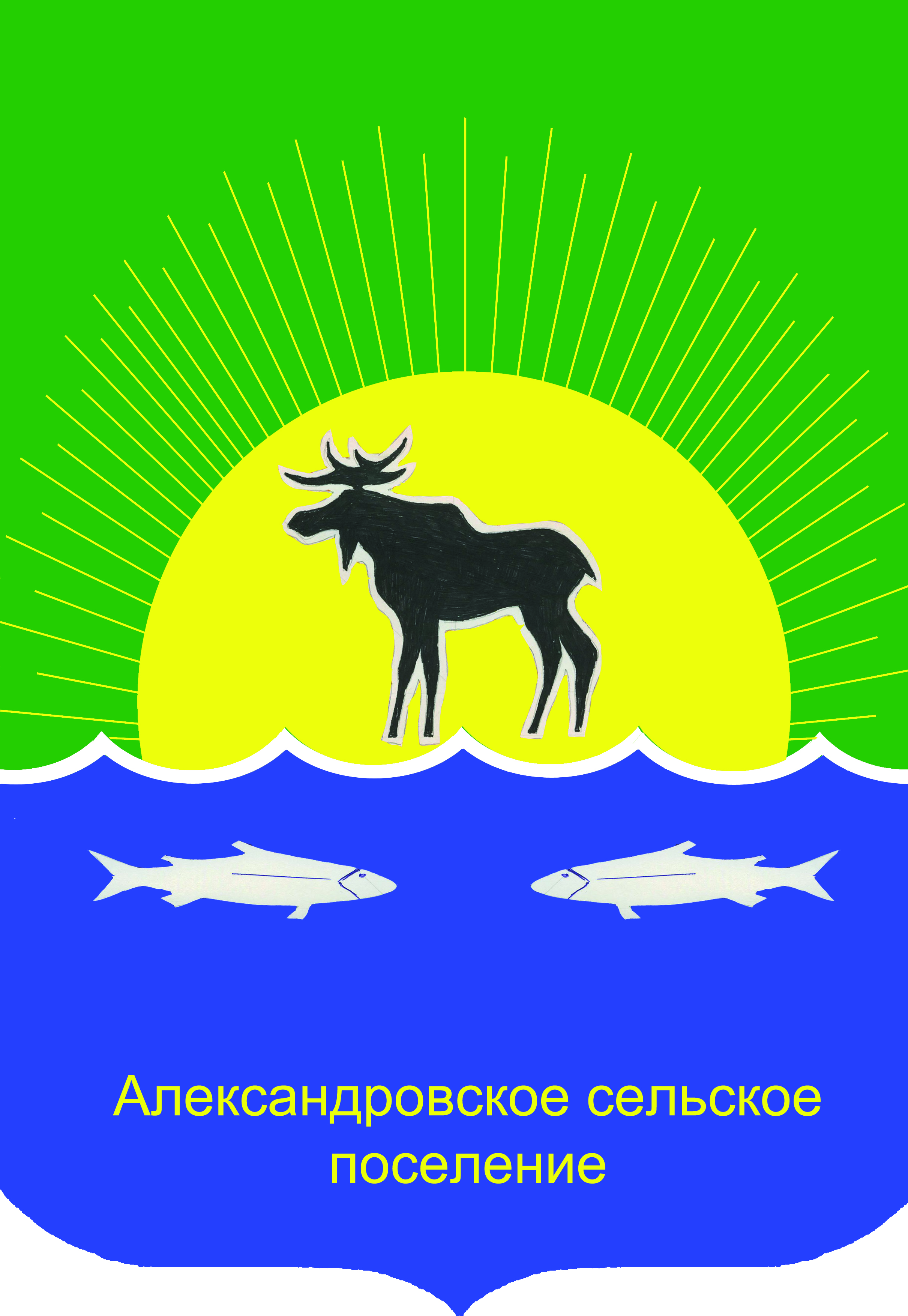 Совет Александровского сельского поселенияРешение25.10. 2022										 № 17-22-2пс. АлександровскоеО направлении депутата Совета Александровского сельского поселения пятого созывав состав постоянно действующей комиссииРассмотрев письмо управляющего делами администрации Александровского сельского поселения № 1421 от 20.10.2022 с просьбой о направлении депутата Совета поселения для участия в работе в постоянно действующей общественной комиссии по регулированию жилищных отношений на территории Александровского сельского поселения при администрации Александровского сельского Совет Александровского сельского поселения  РЕШИЛ:Направить депутата Совета Александровского сельского поселения пятого созыва по двухмандатному избирательному округу № 6 Ипокову Ирину Дмитриевну для работы в постоянно действующей общественной комиссии по регулированию жилищных отношений на территории Александровского сельского поселения.Настоящее решение вступает в силу со дня его подписания.Глава Александровского сельского поселения, исполняющий полномочия председателя Совета Александровского сельского поселения___________________    Д.В. Пьянков